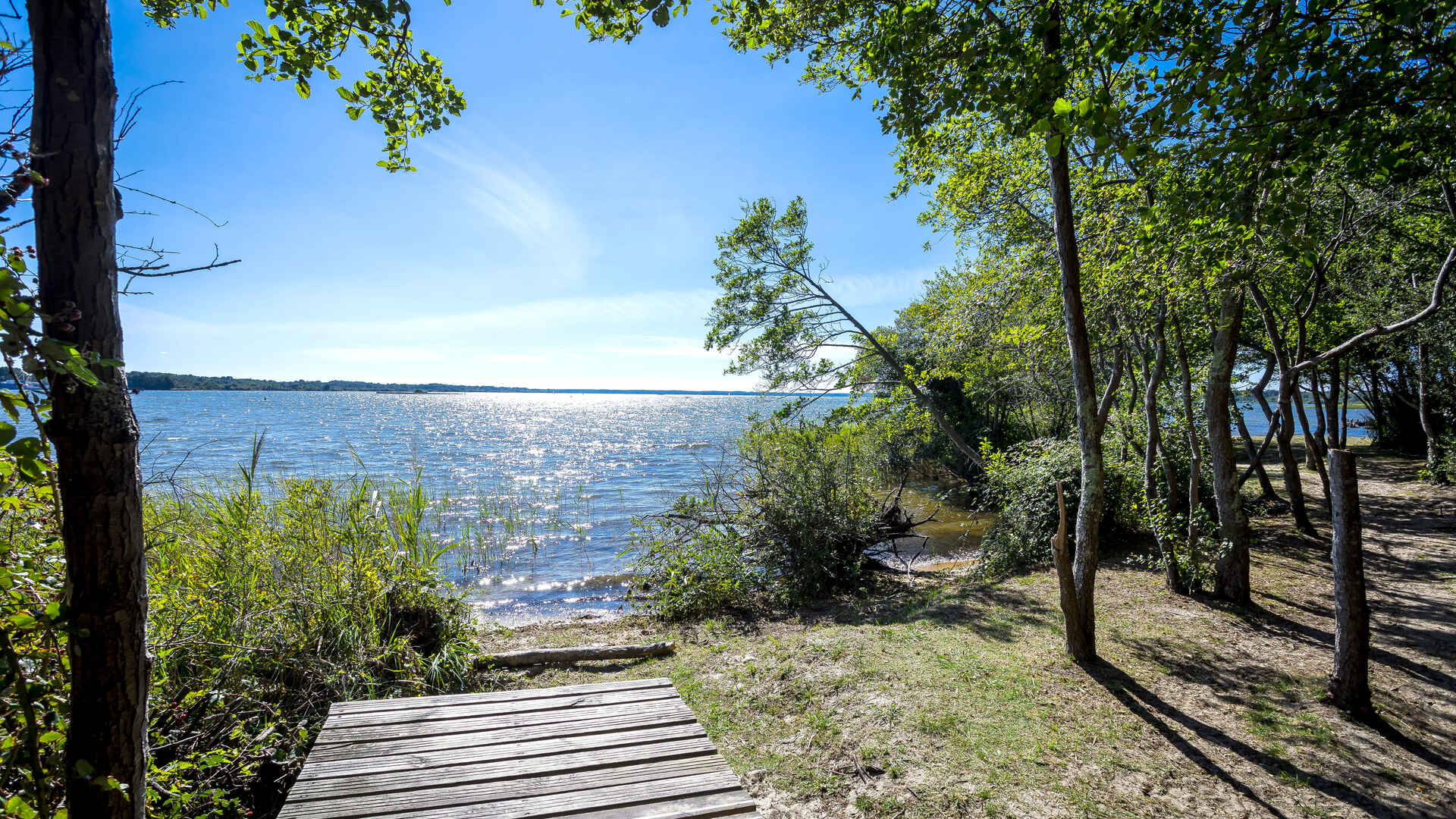 Un paradis à Parentis.Dans l'écrin de verdure dont il est bordé,L'apaisement, la beauté du bleu, la sérénitéNous enveloppent, nous étreignent, le bonheur est sacré,La béatitude inonde ce doux paradis dans son immensité.Quatre superbes arbres encadrent un cabanon isolé,Une mare centrée et il plonge dans le miroir bleuté,La promenade est romantique, poétique à souhait.De verdure entouré, le sentier pédestre est de teint ambré.Il longe les arbres lui offrant un plaisir ombragé.Une route pour les visiteurs à deux roues de l'autre côtéEnlace le lac et s'étire de son interminable lacet.On rencontre parfois dans la végétation variéeDes sortes de plumeaux roses où les oiseaux enivrésDe bonheur et de paix, songent à s'aimer.En ce magique lieu, partout s'invite la rusticité,Ponts et balustrades de gros madriers sont constitués.Une autre fleur à cinq gros pétales blancs, un peu incurvésOrnés à la base d'une ovoïde tache grenat veloutéEntourent un cœur jaune vif avec un centre immaculé,Le tout a du charme dans le feuillage vert foncé.Petits et grands chalets se succèdent dans cette forêt,Le ciel d'un bleu pur intensifie la quiétude et la beauté.C'est un lieu empreint de majestueuse et fragile authenticitéDans le vert et le bleu, avec des plages de sable doré.Les Landes vous attendent pour des vacances adulées,Au lac de Parentis en Born, dans une nature protégée.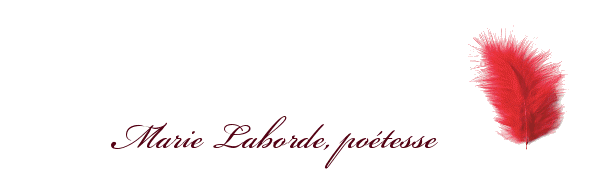 